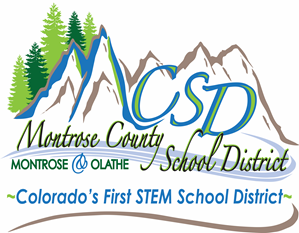 MCSDPlan para Deportes & Activitidades de verano 2020-2021 12 de Junio del  2020Indice:Anexos:Indoor Sports Return to PlayOutdoor Sports Return to PlayWeight Room Return to Play HealthMarching Band Return to Play (to be published)*Anexos relevantes del Plan de Aprendizaje a distancia de MCSD Human ResourcesFacilitiesCommunication Safety & SecurityPropósito:El propósito de este plan es proporcionar orientación a los líderes de deportes y actividades de Montrose County School District (MCSD) durante el verano anterior al año escolar 2020-2021, debido a la probable presencia de COVID-19 en la región.  A finales de Julio del 2020, MCSD publicará el Plan de Regresar a jugar Deportes y Actividades para el año escolar 2020-2021, después de que CHSAA haya publicado las reglas generales.Propósito del Superintendente:  Montrose County School District (MCSD) llevará a cabo entrenamientos de verano y tendrá contacto con los estudiantes/participantes en deportes y actividades, de acuerdo con el Plan de variación de Montrose County Public Health, las órdenes actuales de Colorado Public Health (Salud Pública de Montrose y Colorado), la guía de the National Federation of High School Athletics guidance document, los Comunicados de Colorado High School Activities Association y la supervisión del Montrose County Public Health Department. Ambito:Este Plan de Contingencia de MCSD para Deportes y Actividades, tiene el propósito de ser una adición al Plan de Brotes de Enfermedades e Infecciones de MCSD, publicado en Marzo 2020. Este plan tiene la intención de ser un documento guía para los Directores de Deportes, entrenadores y líderes de actividades, para “regresar a jugar” de una manera moderada y segura.  Cada anexo busca presentar las consideraciones detalladas, para los diversos tipos de actividades que generalmente ocurren durante el verano con los estudiantes. Suposiciones:COVID-19 es una pandemia y una emergencia de salud pública con dimensiones políticas, sociales y económicas. Ha afectado a toda la comunidad de Montrose y Colorado.Entramos en esta planeación con las siguientes suposiciones:La participación en deportes y actividades de verano será voluntaria (para entrenadores y estudiantes).Las familias y entrenadores deberán tomar decisiones personales sobre su participación, basándose en sus propios riesgos de salud.   Todos los estudiantes y sus padres/tutores deberán firmar una exención/dispensa de responsabilidad, antes de participar en los entrenamientos. Para poder participar en actividades de verano los estudiantes firmarán una exención/dispensa y diariamente deberán pasar un examen de temperatura y síntomas de salud. La prioridad de esta planeación, son las actividades de verano, debido a que todavía hay mucha incertidumbre para la temporada de deportes de otoño. CHSAA desarrollará y publicará la guía para el año escolar 2020-2021, esto impactará la planeación de MCSD para “regresar a jugar”. Comenzar a planear ahora, sería contraproducente, debemos esperar hasta que esta guía sea publicada.  COVID-19 estará presente en Montrose durante el verano 2020 y durante el año escolar 2020-2021 y las órdenes de Salud Pública harán que los deportes y actividades “normales” sean complejos. Montrose Public Health, Colorado Department of Public Health and Environment (Departamentos de Salud Pública de Montrose y Colorado), CHSAA, Colorado Department of Education (Departamento de Educación del Estado de Colorado), NFHS, y los Centros para el Control de Enfermedades, publicarán el manual de orientación para jugar deportes, durante el verano del 2020.Durante el verano del 2020, podrían presentarse brotes de COVID-19, esto causaría cancelar juegos por períodos largos o cortos.  Se debe tener consideración especial en los planes, para mantener seguros a los estudiantes y empleados más vulnerables, hasta que contemos con una vacuna o tratamiento preventivo. MCSD tendrá suficientes entrenadores y encargados de actividades, dispuestos y capaces de dirigir y mantener  contacto con los estudiantes/atletas durante el verano del 2020. El personal, los estudiantes y los padres de familia necesitarán capacitación para poder  evaluar a los estudiantes de manera efectiva, saber que hacer cuando un estudiante está enfermo o no pasa el examen de detección y como ponerse adecuadamente el equipo de protección personal.Los estudiantes desean seguir en contacto con entrenadores y encargados de actividades, durante el verano.  SituaciónSituación actual de COVID-19 (a partir del 11 de Junio del 2020):Al momento de publicar este plan, los casos de COVID-19 están disminuyendo en Colorado y a nivel nacional más de 100,000 personas han muerto en los Estados Unidos (1,312 muertes en Colorado). En Colorado, el 89% de las muertes han sido personas mayores de 60 años, de los cuales el 76% han sido personas mayores de 70 años. A nivel mundial, muchas naciones han comenzado a abrirse después de la ola inicial de infecciones, ahora están viendo algunas indicaciones de resurgimiento. Algunos países están reabriendo las escuelas y estamos esperando ver los efectos de esas acciones. En resumen, aún se desconoce mucho sobre el virus, la respuesta del sistema inmune después de la infección (es decir, si usted es inmune después de la infección) y sus efectos en la juventud. Lo que sí sabemos es que el Departamento de Salud y del Medio Ambiente de Colorado, el Centro para el Control de Enfermedades y los líderes del Grupo de Trabajo CoronaVirus de la Casa Blanca, están de acuerdo en que el virus no desaparecerá al principio del año escolar, por lo que estamos planeando cómo mejorar el aprendizaje en un entorno donde la transmisión de COVID-19 puede ser posible.Concepto de Operaciones:MCSD considera que nuestros entrenadores y líderes de actividades, son un grupo de educadores disciplinados, comprometidos y profesionales que están preocupados por la salud y el bienestar de nuestros estudiantes y harán todo lo posible para llevar a cabo las operaciones de una manera segura. Este plan incluye anexos con orientación para deportes en el interior, deportes al aire libre, actividades en el salón de pesas y un documento de consideraciones para actividades más generales. Todos los anexos tendrán un mínimo de cuatro componentes: pautas de detección, requisitos del equipo personal de protección (PPE), guía de entrenamiento, guía de limpieza y misceláneos. Estos anexos sirven como base para mitigar el riesgo para los participantes y entrenadores de deportes y actividades. En general, todos los anexos tienen los siguientes puntos en común:    Toda participación es voluntaria.Los estudiantes y sus padres/tutor deberán firmar una exención/dispensa de responsabilidad para MCSD antes de poder participar en los entrenamientos de verano.  Las exenciones/dispensa firmadas serán archivadas con el Director de Deportes de cada escuela. Antes de cada entrenamiento se realizará una evaluación que incluirá como mínimo, temperatura tomada por el entrenador, y síntomas, en esta forma de google google form  (los entrenadores deberán  hacer lo mismo, antes de llegar al lugar de entrenamiento) Los estudiantes con temperatura de 100.4 F o mas alta, no podrán participar. Ademas, los estudiantes con tos o con dificultad para respirar tampoco podrán participar.  Los entrenadores deberán usar PPE (mascarilla y lentes de protección) durante la evaluación. Los estudiantes también deberán  usar PPE (mascarilla) y seguir las reglas de distanciamiento social cuando lleguen al entrenamiento y esperen a ser evaluados. Los estudiantes o participantes en actividades, que estén enfermos, no podrán participar por 10 días después de notificar sobre sus síntomas y 72 horas después de no tener fiebre sin el uso de medicamentos para reducir la fiebre. Los estudiantes entrenarán en el mismo "pod" (grupo) de 12 personas (si falta un atleta, el pod será de una persona menos) durante el verano, y se considerará, lo más posible, mantener a los atletas multideportivos en los mismos grupos.El distanciamiento social se mantendrá durante todo período que no require ejercicio. Los estudiantes y entrenadores usarán PPE hasta que comienze el entrenamiento y una vez que termine.  PPE (una mascarilla) deberá usarse todos los días y ser parte del “uniforme”, asi como también una botella de agua de uso personal.  Los entrenadores supervisarán y garantizarán el cumplimiento de una buena higiene personal (lavado de manos, desinfectante de manos y uso de mascarillas). MCSD cree que la higiene personal debe tratarse como otra "habilidad fundamental" para atletas y entrenadores, con énfasis en el lavado de manos.Todas las instalaciones interiores serán desinfectadas entre actividades y los programas deberán tener un horario de uso de instalaciones, durante el verano. Esto será para facilitar la limpieza, si los equipos o las actividades no utilizan el salón en su horario programado, no podrán reunirse ese día. El uso de las instalaciónes debe coordinarse con el conserje, para garantizar que los espacios se desinfecten entre los grupos de entrenamiento. Los directores de deportes encabezarán este esfuerzo y coordinarán los servicios del conserje.El incumplimiento de las pautas mencionadas anteriormente podría dar lugar a la terminación del atleta/participante de la actividad o programa por el resto del verano 2020.Agencias Cooperantes y Coordinadoras:MCSD continuará trabajando muy estrechamente con las siguientes agencias: National Federation of High School Sports - Federación Nacional de deportes en preparatorias)Montrose County Public Health Department (PH) - Departamento de Salud Pública de MontroseColorado High School Activities Association (CHSAA) – Assoc. de Act. de preparatorias en COColorado Department of Education (CDE) – Departamento de Educación del Estado de ColoradoColorado Department of Public Health and Environment (CDPHE) – Dept. de Salud Pública y medio ambiente de Colorado’Montrose Memorial Hospital (MMH) Montrose County Joint Information Center (JIC)Emergency Operations Center (EOC)Montrose CountyCity of MontroseNorthside Health ClinicLa manera en que pueden ayudar incluye:Proporcionar asesoría médica al personal de MCSD y a los padres de familiaCoordinando mensajes a los miembros de la comunidadRastreo de contactosCoordinación para la prueba de casos sospechosos de COVID-19 Compartiendo información y recursosAreas de preocupación:MCSD continúa preocupado por la población a la que se hace referencia en el Plan de Enfermedades Altamente Infecciosas, publicado el 13 de marzo de 2020, pero también está muy preocupado por los desafíos asociados al mantener contacto y los entrenamientos con nuestros estudiantes atletas y participantes en actividades. Estamos enfocados en proporcionar un ambiente seguro donde los estudiantes puedan entrenar y disfrutar de los beneficios socioemocionales, de responsabilidad personal y de trabajo en equipo al participar en deportes y actividades en el nivel más avanzado. MCSD reconoce que los requisitos de distanciamiento social para el deporte y las actividades son una realidad ahora, y reconoce la necesidad de modificaciones en la forma típica en que llevamos a cabo una operación en el ambiente actual de COVID, pero también cree que los estudiantes tienen necesidad de mantener relaciones y conexiones con sus compañeros , entrenadores, líderes de actividades, y sabe que los estudiantes se benefician de la disciplina, el buen estado físico y la atmósfera de equipo que predomina en nuestros equipos y actividades deportivas. Como tal, este plan se enfoca en articular los límites que los entrenadores deben seguir durante las actividades de verano.Declaración final:Una última nota… como se mencionó anteriormente, MCSD reconoce el poder de los deportes y las actividades para cambiar y enriquecer la vida de nuestros estudiantes. También creemos en nuestros entrenadores y líderes de actividades y en su capacidad para trabajar dentro de las pautas desarrolladas en coordinación con Montrose Public Health (Salud Pública de Montrose). Finalmente, creemos en nuestros estudiantes/atletas y familias, confiamos en que mantendrán informados a los entrenadores, como siempre lo han hecho, sobre la salud de sus estudiantes y cualquier información relevante sobre la salud de los miembros de la familia, para que podamos proteger a toda la población. Creemos que este verano nos proporcionará un modelo para un exitoso “regreso al juego” en el otoño y el regreso a la escuela, porque depende de nuestro grupo más comprometido y disciplinado para liderar el camino a seguir.MCSD termina reafirmando nuestro compromiso de mantener los planes al corriente y actualizará todos los planes de contingencia para cumplir con las más recientes recomendaciones y datos de salud pública. Nuestro enfoque debe adaptarse a la dinámica cambiante del virus.Referencias:MCSD Sport Liability Release (requerido para participar en entrenamientos de verano)Attendance and Screening Record (requerido diariamente)Highly Infectious Disease Base Plan, Marzo 2020.MCSD Base Instructional Contingency Plan for 2020-2021, Mayo 2020Anexos:Indoor Sports Return to PlayOutdoor Sports Return to PlayWeight Room Return to Play HealthMarching Band Return to Play (to be published)*Anexos Relevantes del Plan MCSD Base Instructional Contingency PlanHuman ResourcesFacilitiesCommunication Safety & Security